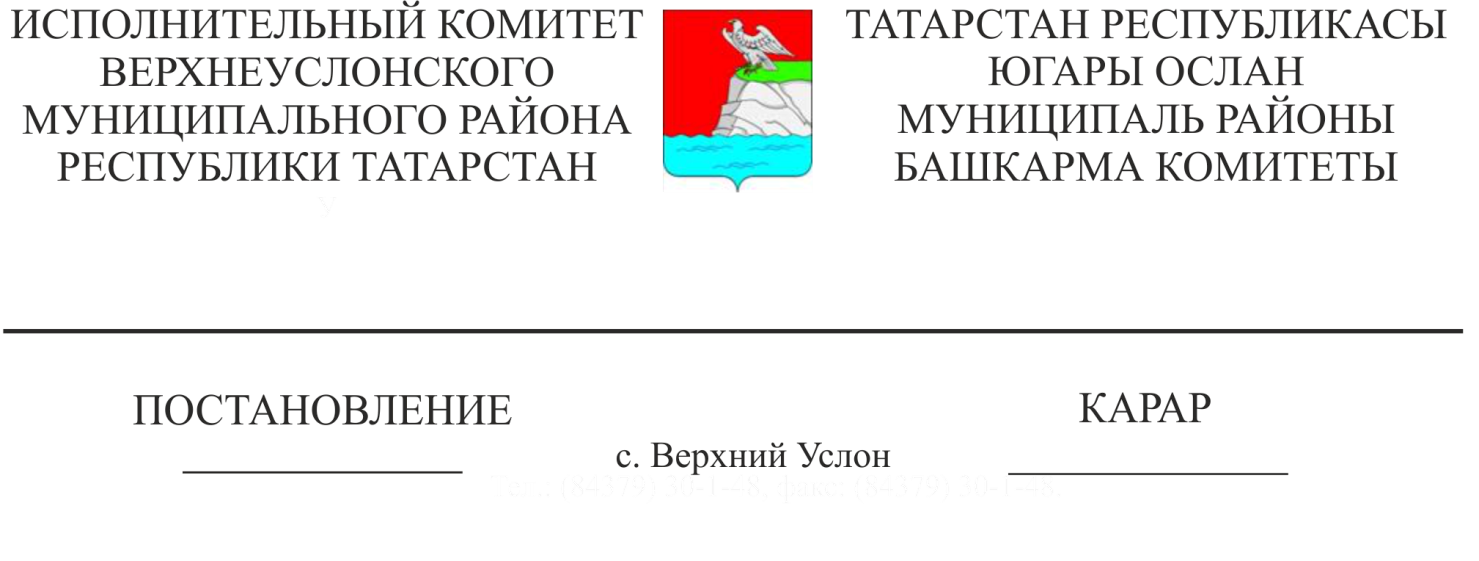    	Югары Ослан муниципаль районының экологик хәлен яхшырту максатларында, Татарстан Республикасы Югары Ослан муниципаль районы Уставына таянып, Татарстан Республикасы Югары Ослан муниципаль районы Башкарма комитеты КАРАР БИРӘ:2020 елга «Югары Ослан муниципаль районының әйләнә-тирә мохитен саклау» Программасы чаралары исемлеген расларга (1нче кушымта).Әлеге карарның үтәлешен тикшереп торуны Югары Ослан муниципаль районы Башкарма комитеты җитәкчесенең төзелеш, торак-коммуналь хуҗалык, элемтә һәм энергетика буенча беренче урынбасарына йөкләргә.Башкарма комитет җитәкчесе                                                                  В. С. ТимиряевӘзерләде һәм бастырды:Московкин А. А.3 нөсхәдәЮгары Ослан муниципаль районы Башкарма комитеты җитәкчесенең 2019 елның 30 декабрендәге    1335нче номерлы карары беләнРасланган                                      1нче кушымтаПрограмма чаралары исемлеге2020 елга «Югары Ослан муниципаль районы әйләнә-тирә мохитне саклау» Программасын раслау турында№ т/бЧараБашкаручыВакытЭшләрнең бәясе (мең сум.)Финанслау чыганагыКөтелгән нәтиҗә1. Оештыру эшләре1. Оештыру эшләре1. Оештыру эшләре1. Оештыру эшләре1. Оештыру эшләре1. Оештыру эшләре1. Оештыру эшләре1.1Табигать саклау эшчәнлегенең өстенлекле юнәлешләре буенча муниципаль районның норматив актларын эшләүЮгары Ослан муниципаль районы Башкарма комитеты2020 ел0-Табигатьне саклау эшчәнлеген оештыру өчен хокукый нигез әзерләү2. Техноген йөкләнешне киметү буенча табигатьне саклау чараларын тормышка ашыру чаралары2. Техноген йөкләнешне киметү буенча табигатьне саклау чараларын тормышка ашыру чаралары2. Техноген йөкләнешне киметү буенча табигатьне саклау чараларын тормышка ашыру чаралары2. Техноген йөкләнешне киметү буенча табигатьне саклау чараларын тормышка ашыру чаралары2. Техноген йөкләнешне киметү буенча табигатьне саклау чараларын тормышка ашыру чаралары2. Техноген йөкләнешне киметү буенча табигатьне саклау чараларын тормышка ашыру чаралары2. Техноген йөкләнешне киметү буенча табигатьне саклау чараларын тормышка ашыру чаралары2.1Потенциаль куркыныч объектларны (куркыныч җитештерүләрне, шул исәптән пестицидлар һәм агрохимикатларны, нефть продуктларын саклау объектларын  һ. б.) инвентарьлаштыруЮгары Ослан муниципаль районы авыл хуҗалыгы идарәсе, Югары Ослан муниципаль районы авыл җирлекләре2020 ел250предприятиеләр акчасы, муниципаль берәмлек бюджеты Атмосфера һавасына, су һәм җир ресурсларына техноген йөкләнешне киметү3. Су ресурсларыннан рациональ файдалану һәм су объектларын саклау чаралары3. Су ресурсларыннан рациональ файдалану һәм су объектларын саклау чаралары3. Су ресурсларыннан рациональ файдалану һәм су объектларын саклау чаралары3. Су ресурсларыннан рациональ файдалану һәм су объектларын саклау чаралары3. Су ресурсларыннан рациональ файдалану һәм су объектларын саклау чаралары3. Су ресурсларыннан рациональ файдалану һәм су объектларын саклау чаралары3. Су ресурсларыннан рациональ файдалану һәм су объектларын саклау чаралары3.1Муниципаль район территориясендә урнашкан чишмәләрне төзекләндерү буенча чаралар үткәрү, аларны предприятиеләргә беркетүЮгары Ослан муниципаль районы авыл җирлекләре2020 ел300предприятиеләр акчасы, муниципаль берәмлек бюджетыСу ресурсларын нәтиҗәле һәм рациональ файдалану4. Атмосфера һавасын саклау буенча чаралар4. Атмосфера һавасын саклау буенча чаралар4. Атмосфера һавасын саклау буенча чаралар4. Атмосфера һавасын саклау буенча чаралар4. Атмосфера һавасын саклау буенча чаралар4. Атмосфера һавасын саклау буенча чаралар4. Атмосфера һавасын саклау буенча чаралар4.1Калдыклар артыннан аналитик контроль үткәрү  атмосферага пычраткыч матдәләр һәм лаборатор  зонада атмосфера һавасының пычрануын тикшерү әлеге объектны чыгаруның йогынтысыСәнәгать предприятиеләре һәм учреждениеләре, кече һәм урта бизнес объектлары, АЗС, ГЗС2020 ел100предприятиеләр акчасыАтмосфера һавасының пычрануын киметү4.2Автотранспортның токсиклыгын (төтенлеген) тикшереп торуАвтотранспорт предприятиеләре2020 ел30предприятиеләр акчасыАтмосфера һавасының пычрануын киметү4.3Транспорт чараларының техник торышына, юл хәрәкәтен оештыруны яхшыртуга контрольне көчәйтүЮХИДИ2020 ел100агымдагы финанслау--Атмосфера һавасының пычрануын киметү5. Су объектларын савыктыру чаралары5. Су объектларын савыктыру чаралары5. Су объектларын савыктыру чаралары5. Су объектларын савыктыру чаралары5. Су объектларын савыктыру чаралары5. Су объектларын савыктыру чаралары5. Су объектларын савыктыру чаралары5.1Елгаларның су саклау зоналарын ныгыту һәм төзекләндерү буенча проектларны тормышка ашыру.Югары Ослан муниципаль районы авыл җирлекләре2020 ел200ТР бюджеты, МБ бюджетыСу ресурсларына техноген йөкләнешне киметү5.2Сулица елгасын чистарту, киңәйтү һәм тирәнәйтү эшләрен проектлау Югары Ослан муниципаль районы Башкарма комитеты2020 ел1830ТР бюджеты, МБ бюджетыСу ресурсларын нәтиҗәле файдалану, биологик ресурсларны саклау6. Җитештерү һәм куллану калдыкларын утильләштерү, туплау, күмү 6. Җитештерү һәм куллану калдыкларын утильләштерү, туплау, күмү 6. Җитештерү һәм куллану калдыкларын утильләштерү, туплау, күмү 6. Җитештерү һәм куллану калдыкларын утильләштерү, туплау, күмү 6. Җитештерү һәм куллану калдыкларын утильләштерү, туплау, күмү 6. Җитештерү һәм куллану калдыкларын утильләштерү, туплау, күмү 6. Җитештерү һәм куллану калдыкларын утильләштерү, туплау, күмү 6.1Контейнер мәйданчыкларын төзекләндерү, бункерлар, шул исәптән евроконтейнерлар, шулай ук бункерлар сатып алуЮгары Ослан муниципаль районы авыл җирлекләре2020 ел400ТР бюджеты, МБ бюджетыРайон т. п. чүп җыю буенча эшчәнлекне киңәйтү6.2Авыл торак пунктлары һәм бакчачылык ширкәтләре территорияләрендә рөхсәтсез каты көнкүреш калдыклары ташлау урыннарын бетерү буенча чараларны тормышка ашыруЮгары Ослан муниципаль районы Башкарма комитеты, Югары Ослан муниципаль районы авыл җирлекләре2020 ел500ТР бюджеты, МБ бюджетыРайон территориясен чистарту7. Яшел төзелеш һәм үсемлекләр дөньясын саклау                                         7. Яшел төзелеш һәм үсемлекләр дөньясын саклау                                         7. Яшел төзелеш һәм үсемлекләр дөньясын саклау                                         7. Яшел төзелеш һәм үсемлекләр дөньясын саклау                                         7. Яшел төзелеш һәм үсемлекләр дөньясын саклау                                         7. Яшел төзелеш һәм үсемлекләр дөньясын саклау                                         7. Яшел төзелеш һәм үсемлекләр дөньясын саклау                                         7.1Санитар-саклау зоналары, м. р. торак пунктлары чикләрендә автомобиль транспорты тукталышлары территорияләрендә яшел үсентеләр утырту, паркларны, скверларны төзекләндерүЮгары Ослан муниципаль районы авыл җирлекләре2020 ел400Муниципаль берәмлек бюджетыАтмосфера һавасын чистарту7.2Сәнәгать предприятиеләре һәм учреждениеләре, кече һәм урта бизнес объектлары янындагы территорияләрне төзекләндерүСәнәгать предприятиеләре һәм учреждениеләре, кече һәм урта бизнес объектлары2020 ел50предприятиеләр акчасыЭкологик хәлне яхшырту7.3Карт агачларны кисү, үсентеләрне компенсация белән утыртуЮгары Ослан муниципаль районы авыл җирлекләре2020 ел100ТР бюджеты, МБ бюджетыГомуми файдаланудагы яшел фондны яңарту8. Җир ресурсларын саклау һәм рациональ файдалану                             8. Җир ресурсларын саклау һәм рациональ файдалану                             8. Җир ресурсларын саклау һәм рациональ файдалану                             8. Җир ресурсларын саклау һәм рациональ файдалану                             8. Җир ресурсларын саклау һәм рациональ файдалану                             8. Җир ресурсларын саклау һәм рациональ файдалану                             8. Җир ресурсларын саклау һәм рациональ файдалану                             8.1Төзелеш максатларында файдаланыла торган хуҗалык эчендәге карьерлар һәм карьерларның бозылган җирләренә рекультивация үткәрү Югары Ослан муниципаль районы авыл җирлекләре, авыл хуҗалыгы формированиеләре, юл һәм төзелеш оешмалары2020 ел150ТР бюджеты, предприятиеләр акчасы, МБ бюджетыТөзелеш максатларында файдаланыла торган хуҗалык эчендәге карьерлар һәм карьерлар бозылган җирләрне рекультивацияләү9. Экологик тәрбия, мәгариф һәм агарту                                    9. Экологик тәрбия, мәгариф һәм агарту                                    9. Экологик тәрбия, мәгариф һәм агарту                                    9. Экологик тәрбия, мәгариф һәм агарту                                    9. Экологик тәрбия, мәгариф һәм агарту                                    9. Экологик тәрбия, мәгариф һәм агарту                                    9. Экологик тәрбия, мәгариф һәм агарту                                    9.1Балаларга һәм яшьләргә өзлексез экологик тәрбия бирү, белем бирү һәм укыту подпрограммаларын эшләү һәм тормышка ашыру " Мәгариф бүлеге" МКУ 2020 ел100ТР бюджетыХалыкка экологик тәрбия бирү9.2Мәктәп балаларының махсуслаштырылган экологик лагерьларын һәм экологик сменаларны, җәйге сәламәтләндерү лагерьларында отрядларны оештыру" Мәгариф бүлеге" МКУ 2020 ел300ТР бюджетыХалыкка экологик тәрбия бирү9.3Массакүләм мәгълүмат чаралары, басма басмалар, Интернет челтәре аша халыкны даими мәгълүмати-хокукый яктан агарту эшен оештыру"Татмедиа "ААҖ2020 ел100ТР бюджетыХалыкка экологик тәрбия бирүБарлыгы:Барлыгы:Барлыгы:Барлыгы:4 910

ТР бюджеты, МБ бюджеты, предприятиеләр акчасы

ТР бюджеты, МБ бюджеты, предприятиеләр акчасы